Дошкільний навчальний заклад № 179(фізкультурно-музична розвага для дітей молодшої групи)Підготувала:ВиховательПетухова І.М.Львів-2014Мета: продовжувати вчити дітей програми ДІР (динамічна інтенсивна реабілітація), ходити в різний спосіб, сприймати музику, викликати бажання рухатися під неї, навчати дітей ходити заграйкою за вихователем, погоджувати свої рухи з рухами інших дітей. Вдосконалювати навички пролізати під «кущиком». Розвивати  вміння стрибати з місця на обох ногах, ходити по гімнастичній лаві. Формувати вміння зберігати стійке положення тіла і правильну поставу, зміцнювати стопу, ставати в коло. Викликати у дітей бажання рухатись під музику, вслуховуватися в її звучання. Розвивати спритність, увагу, координацію рухів. Викликати у дітей почуття задоволення від занять фізичними вправами. Виховувати відчуття задоволення від спільних ігор з однолітками.Обладнання: іграшкові ялинки, килимок із слідами, гімнастина  лава, кільця,кущик, стрічки з кільцями. Хід розвагиЗвучить музика. Діти заходять і ховаються під ялинками.Вед.Спокій в ранковому зимовому лісі. Тихо. Мабуть ще сплять маленькі звірята у своїх нірках білі зайчики і білченята. Піду пошукаю. Де ж ви маленькі зайченята? Де ж ви сховались маленькі звірята? Прокидайтеся! З нами привітайтеся!Вибігають діти . Вед.Зайчики, як вам спалося? Погляньте яка краса навколоВ нашім залі, подивіться,Ліс з ялиночок з’явився,Ми ним будем мандруватиЙ фізкультурою займатисьДавайте привітаємося з гостями, з ялиночками, з сніжком.Діти вітаютьсяНу що ж а для початку почнемо свій день з зарядки.Чути музику ранкові гімнастики.(показ відео)Вед.Зайченята! Чуєте яка бадьора музика звучить. Вона закликає нас до дії. Що ж шикуємося в ряд і починаємо ранкову гімнастику зайченят.Зарядка під музичний супровід1.Різновиди ходьбиХодьба з високим підніманням ніХодьба навшпиньки, на п’ятахНа високих чотирьох2.Повільний біг, швидкий біг, звичайна ходьба3.Утворення колаКомплекс вправ1. «Сильні руки» - В.п. – стоячи прямо, ноги злегка розставлені, руки опущені. Піднявши руки до плечей стиснути пальці в кулаки; опускаючи руки розстискати пальці.2. «Найвищий» - В.п. – стоячи прямо, ноги на ширині плечей. Підняти руки вгору, потягнутися, стати навшпиньки, повернутися у в.п.3. «Шукаємо мор квочку» - В.п. – стоячи прямо, ноги на ширині плечей, руки на поясі. Нахиляємося вперед, відводячи руки вгору.4. «Будемо вітатися, гарно посміхатися» - В.п. – ноги на ширині плечей, руки на поясі. Поворот вправо – посміхнутись, праву руку відводимо в сторону, в.п. Поворот вліво, посміхнутись, ліву руку відводимо в сторону, в.п.Руки – лапки розвелиПідняли їх догори,Кулачками покрутилиРучки знову опустилиОпустили і присілиХай рівненькі будуть спиниГоловою покрутилиВліво-вправо, повторилиОй і спритні ви зайчатаА тепер часу не гаймо І мандрівку починайтеПогляньте,скільки снігу намело, стало весело!. Давайте пісеньку заспіваємо про сніжок.Пісня «Ой як снігу намело»(жива музика, співають діти і дорослі)А на снігу хтось залишив слід, Чиї то сліди?Пісня «Сніг, сніжок» (жива музика)Зайчики давайте і ми пострибаємо так як стрибають горобчикиДіти підстрибують на двох ногах, руки на поясіА як літають горобчики.Діти роблять помахи обома руками.А зараз давайте підемо слідами горобчиків, поглянемо, куди вони нас приведуть.Діти під веселу музику вирушають по сліду горобчиків.Діти всі підходять до великої засніженої ялинки. (Чути голоси -Ха-ха ха», хо-хо хо)Зайчики ви чуєте ялиночки говорять, вони весело сміються і радіють холодному сніжку! Давайте і ми порадіємо разом з ялинками.Вправи для обличчя:розтягніть посмішку ширше, не показуючи зубки;тепер покажіть зубки;посміхайтеся голосно разом з ялинками (Ялиночка сміється, діти повторюють)Показ на екрані телевізора зображення смайликів«ха-ха-ха»«хо-хо-хо»«хі-хі-хі»А зараз разом з ялинками зробимо вправи з стрічкамиВправи з стрічками під пісню «У ліску ранковім,ялинковий сміх»(жива музика, спів дітей і дорослих)Весела зимова гра з елементами фізкультуриНу що ж потішилися ми з ялиночками і  морозом мандруємо дальше зимовим лісомПогляньте скільки снігу, які великі кучугури насипала зима на пеньки і кущі. Зайчики, подолаємо ці перешкоди? Адже ми відважні і нічого не боїмося. Давайте будемо пролазити під засніженими кущикамиДолання перешкод1. «Колючий килимок» - ідемо по «шишках», руки в боки2. «Засніжені кущики» - полізаємо на чотирьох під перешкодою.3. «Доріжка з пеньками» - переступання через перешкоди.4. «Місток» - ходьба по лаві, руки в сторони.5. «З купини на купину» - стрибки з кільця в кільцеДіти пролазять під дугою, проходять по лавці.(Звучить фонова музика – фонограма)Тихо зайченята хтось там сопе… Заглядає. Зайченята це спить ведмідь. Давайте тихенько пройдемо щоб його не розбудитьПоказ відео «Спить ведмідь»Зайчики, а давайте покажимо, як ходить буркотливий, вайлуватий ведмедикХодьба на «як ведмедик» (Звучить жива музика)«Незнайко»( Звучить спокійна музика – фонограма)Релаксація (Звучить заспокійлива музика – фонограма)Ох і втомились ми давайте трішки відпочинемоСплять ведмеді і зайчатаЗадрімав зимовий лісНіжки втомлені дрімаютьРучки тихо відпочиваютьОченята всі закритіТихо, тихо, тихо, тихо…Прокидайтеся зайчата досить вже відпочивати будемо пісню співати і весело танцювати.«Танцювали зайчики» (жива музика, співають діти і дорослі)Нагулялась дітвораОт і закінчилась наша граПопрощаємось гарненько І додому нам пора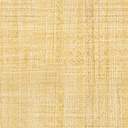 